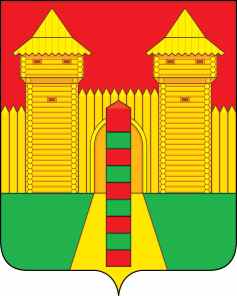   АДМИНИСТРАЦИЯ  МУНИЦИПАЛЬНОГО  ОБРАЗОВАНИЯ «ШУМЯЧСКИЙ  РАЙОН» СМОЛЕНСКОЙ  ОБЛАСТИРАСПОРЯЖЕНИЕот  16.03.2021г.   № 89-р         п. ШумячиВ соответствии с Федеральным законом от 27.07.2006г. № 152-ФЗ «О
персональных данных» и в целях обеспечения выполнения требований
постановления Правительства РФ от 21.03.2012г. № 211 «Об утверждении
перечня мер, направленных на обеспечение выполнения обязанностей,
предусмотренных Федеральным законом «О персональных данных» и
принятыми в соответствии с ним нормативными правовыми актами,
операторами, являющимися государственными или муниципальными
органами»	1. Назначить ответственным за организацию обработки персональных данных – Главу муниципального образования «Шумячский район» Смоленской области Васильева Александра Николаевича.	2. Признать утратившим силу распоряжение Администрации муниципального образования «Шумячский район» Смоленской области от 12.12.2019 г.                № 437-р «О назначении ответственного за организацию обработки персональных данных в Администрации муниципального образования «Шумячский район» Смоленской области»Глава муниципального образования «Шумячский район» Смоленской области                                          А.Н. ВасильевО назначении ответственного за организацию обработки персональных данных в Администрации муниципального образования «Шумячский район» Смоленской области